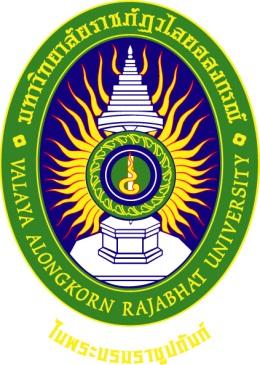 แผนปฏิบัติการประจำปีงบประมาณ พ.ศ. 2562🗊✍🖫งานวิเทศสัมพันธ์มหาวิทยาลัยราชภัฏวไลยอลงกรณ์ ในพระบรมราชูปถัมภ์ จังหวัดปทุมธานีคำนำ     การจัดทำแผนปฏิบัติการ งานวิเทศสัมพันธ์ ประจำปี 2562 ฉบับนี้ จัดทำขึ้นเพื่อให้งานวิเทศสัมพันธ์มีทิศทางในการดำเนินงานตามวิสัยทัศน์ และพันธกิจตลอดถึงประเด็นยุทธศาสตร์ เป้าประสงค์ รวมถึงกลยุทธ์วิธีการเพื่อพัฒนาหน่วยงาน และใช้เป็นคู่มือในการกำกับการดำเนินงานด้านการเงินและงบประมาณของ                       งานวิเทศสัมพันธ์ นอกจากนี้ แผนปฏิบัติการฉบับนี้ยังใช้เป็นประโยชน์ในการเสริมสร้างความเข้าใจเกี่ยวกับทิศทางการปฏิบัติงาน และการพัฒนาหน่วยงานของบุคลากรในองค์กร ซึ่งภารกิจดังกล่าวนั้น ใช้เป็นแผนสําหรับการปฏิบัติราชการในระยะ 1 ปี ซึ่งในการขับเคลื่อนงานวิเทศสัมพันธ์ให้บังเกิดผลอย่างเป็นรูปธรรมได้นั้น จําเป็นต้องอาศัยพลังและการมีส่วนร่วมของทุกหน่วยงานร่วมกันในการบริหารจัดการและแปลงแผนปฏิบัติการฉบับนี้ไปสู่การปฏิบัติอย่างจริงจังและต่อเนื่องต่อไป      ขอขอบคุณทุกหน่วยงานที่เกี่ยวข้องกับการจัดทำแผนปฏิบัติการนี้ อีกทั้งผู้บริหาร อาจารย์ และบุคลากรทุกท่านที่ทำให้แผนปฏิบัติการนี้สำเร็จเพื่อจะมุ่งสู่การดำเนินการให้มีประสิทธิภาพและเกิดประสิทธิภาพ งานวิเทศสัมพันธ์จะดำเนินการตามแผนด้วยความโปร่งใสตามหลักธรรมมาภิบาลให้เกิดผลประโยชน์สูงสุดต่อองค์กรงานวิเทศสัมพันธ์มหาวิทยาลัยราชภัฏวไลยอลงกรณ์ ในพระบรมราชูปถัมภ์ตุลาคม 2561 สารบัญส่วนที่ 1 ข้อมูลทั่วไปงานวิเทศสัมพันธ์ปรัชญา (Philosophy) : สร้างพันธมิตร ประสานกิจกรรมความร่วมมือ สู่ความเป็นเลิศด้านการศึกษา และมีความเป็นนานาชาติอย่างผสมกลมกลืนวิสัยทัศน์ (Vision) : มุ่งพัฒนาให้มหาวิทยาลัยสู่ความเป็นสากล และเป็นที่ยอมรับในระดับนานาชาติ พันธกิจ (Mission) : 	การแสวงหาความร่วมมือจากมหาวิทยาลัยต่างประเทศในการแลกเปลี่ยนอาจารย์และนักศึกษา เพื่อสร้างความเข้มแข็ง ทางด้านวิชาการ การวิจัย ศิลปะและวัฒนธรรม การส่งเสริมและพัฒนากิจกรรมความร่วมมือกับมหาวิทยาลัยเครือข่ายในต่างประเทศ ทางด้านวิชาการ การวิจัย ศิลปะและวัฒนธรรม การสนับสนุนและร่วมพัฒนาให้มหาวิทยาลัยเป็นศูนย์กลางการศึกษาในระดับภูมิภาค และระดับสากล รวมถึงรองรับความเป็นประชาคมอาเซียนการพัฒนาระบบสารสนเทศและเอกสารสิ่งพิมพ์ให้มีความเป็นสากล เพื่อใช้เป็นสื่อกลางในการแลกเปลี่ยนข้อมูลระหว่างองค์กรในต่างประเทศการบริหารจัดการองค์กร ด้วยหลักการบริหารราชการที่ดีตามหลักธรรมาภิบาล และมีความรับผิดชอบต่อสังคมเป้าประสงค์ (Goals) :  เพื่อสร้างเครือข่ายความร่วมมือระดับนานาชาติ พัฒนามหาวิทยาลัยให้สอดคล้องกับการเปลี่ยนแปลงของบริบทโลกเพื่อประสานกิจกรรมความร่วมมืออย่างต่อเนื่อง และเป็นประโยชน์ต่อการพัฒนาความเข้มแข็ง ในความสัมพันธ์กับเครือข่ายในต่างประเทศเพื่อบริหารจัดการองค์กรเชิงคุณภาพและธรรมาภิบาลด้วยหลักการบริหารราชการที่ดี ยึดหลักปรัชญาของเศรษฐกิจพอเพียงโครงสร้างงานวิเทศสัมพันธ์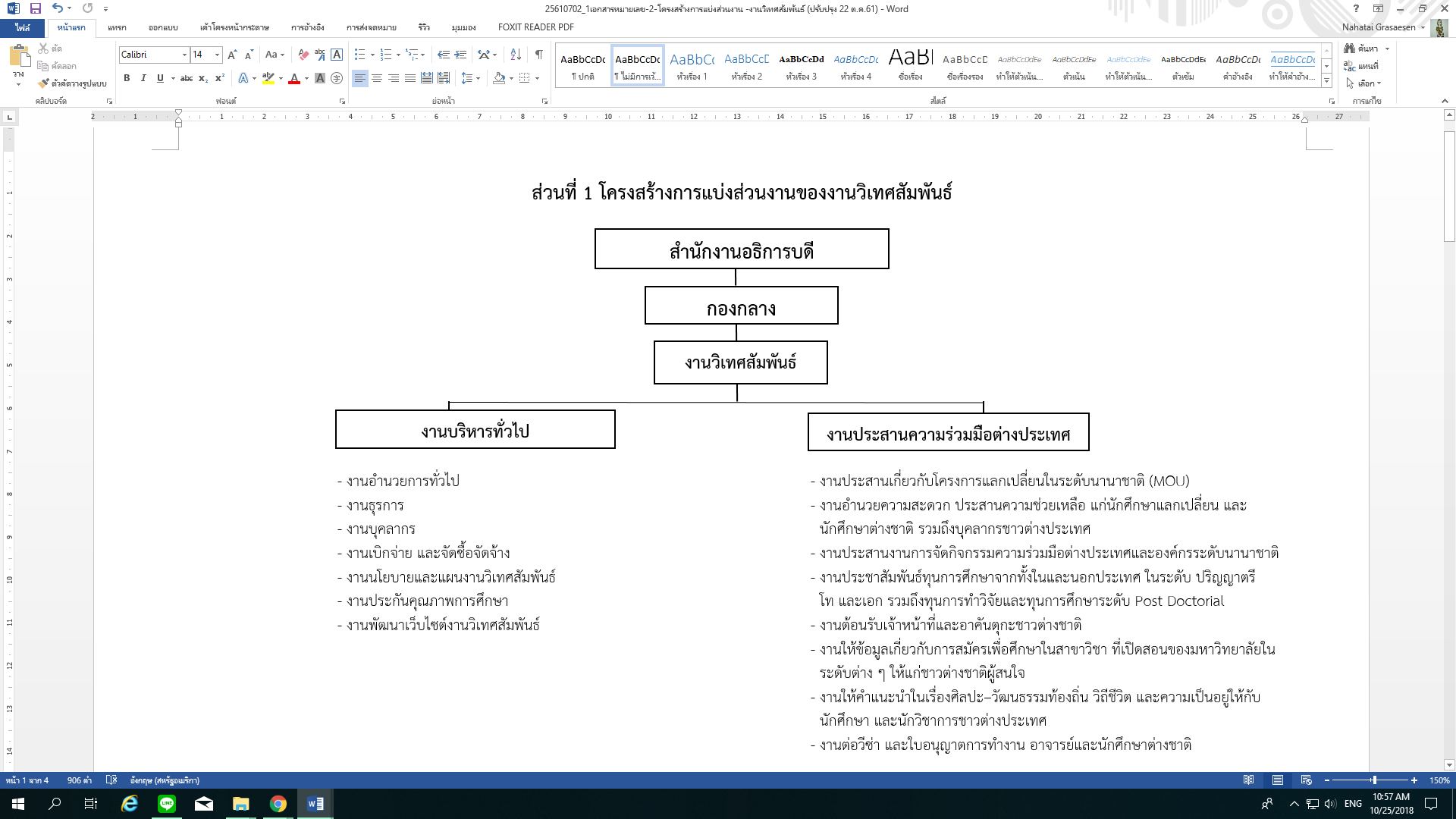 ผู้บริหาร อาจารย์ และบุคลากร งานวิเทศสัมพันธ์				นางศรีวิการ์ เมฆธวัชชัยกุล					ที่ปรึกษางานวิเทศสัมพันธ์1.  รองศาสตราจารย์ ดร.กรินทร์  กาญทนานนท์			รองอธิการบดี2.  อาจารย์ ดร.โรจนันท์  ทรงอยู่					หัวหน้างานวิเทศสัมพันธ์3.  ว่าที่ร.ต.หญิงณหทัย  กระแสเสน				นักวิเทศสัมพันธ์ เป้าประสงค์และตัวชี้วัดความสำเร็จของแผนปฏิบัติการแผนที่ยุทธศาสตร์  (Strategy Map) งานวิเทศสัมพันธ์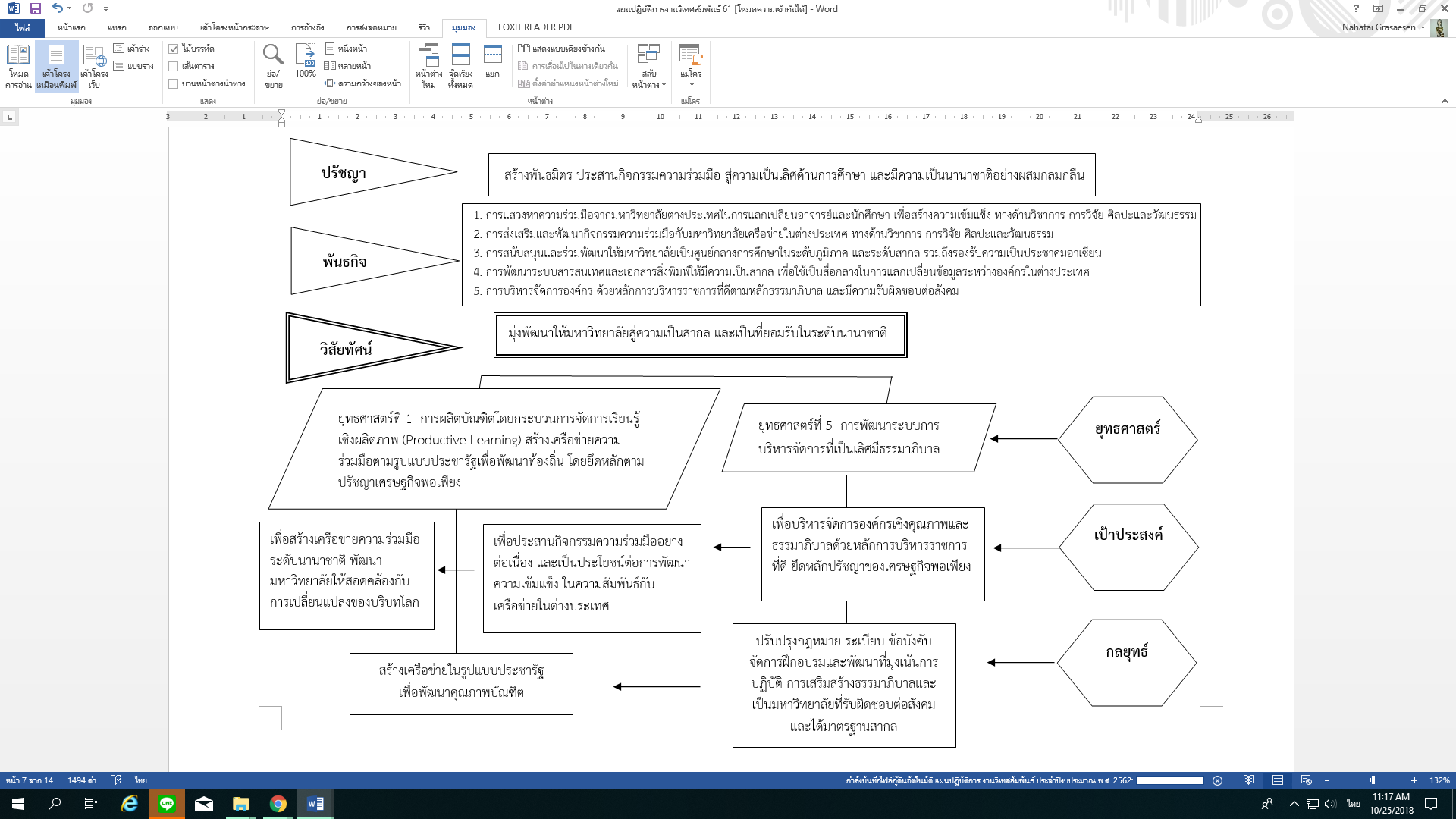 ประเด็นยุทธศาสตร์ยุทธศาสตร์ที่ 1  การผลิตบัณฑิตโดยกระบวนการจัดการเรียนรู้เชิงผลิตภาพ (Productive Learning) สร้างเครือข่ายความร่วมมือตามรูปแบบประชารัฐเพื่อพัฒนาท้องถิ่น โดยยึดหลักตามปรัชญาเศรษฐกิจพอเพียง 	กลยุทธ์ 1.4  สร้างเครือข่ายในรูปแบบประชารัฐเพื่อพัฒนาคุณภาพบัณฑิตยุทธศาสตร์ที่ 5  การพัฒนาระบบการบริหารจัดการที่เป็นเลิศมีธรรมาภิบาล	กลยุทธ์ 5.4  พัฒนาประสิทธิผลการบริหารสำนักงานแผนงานที่ 1 การผลิตบัณฑิตโดยกระบวนการจัดการเรียนรู้เชิงผลิตภาพ (Productive Learning) สร้างเครือข่ายความร่วมมือตามรูปแบบ           ประชารัฐเพื่อพัฒนาท้องถิ่น โดยยึดหลักตามปรัชญาเศรษฐกิจพอเพียงแผนงานที่ 5 การพัฒนาระบบการบริหารจัดการที่เป็นเลิศมีธรรมาภิบาลส่วนที่ 2แผนดำเนินโครงการ แผนการใช้จ่ายงบประมาณตัวชี้วัด 1.4.2.1 จำนวนเครือข่ายความร่วมมือกับสถานศึกษา หน่วยงานภาครัฐ และเอกชนในต่างประเทศ และมีการจัดกิจกรรมร่วมกันตารางจัดสรรงบประมาณรายจ่าย ประจำปีงบประมาณ พ.ศ. 2562 ของหน่วยงาน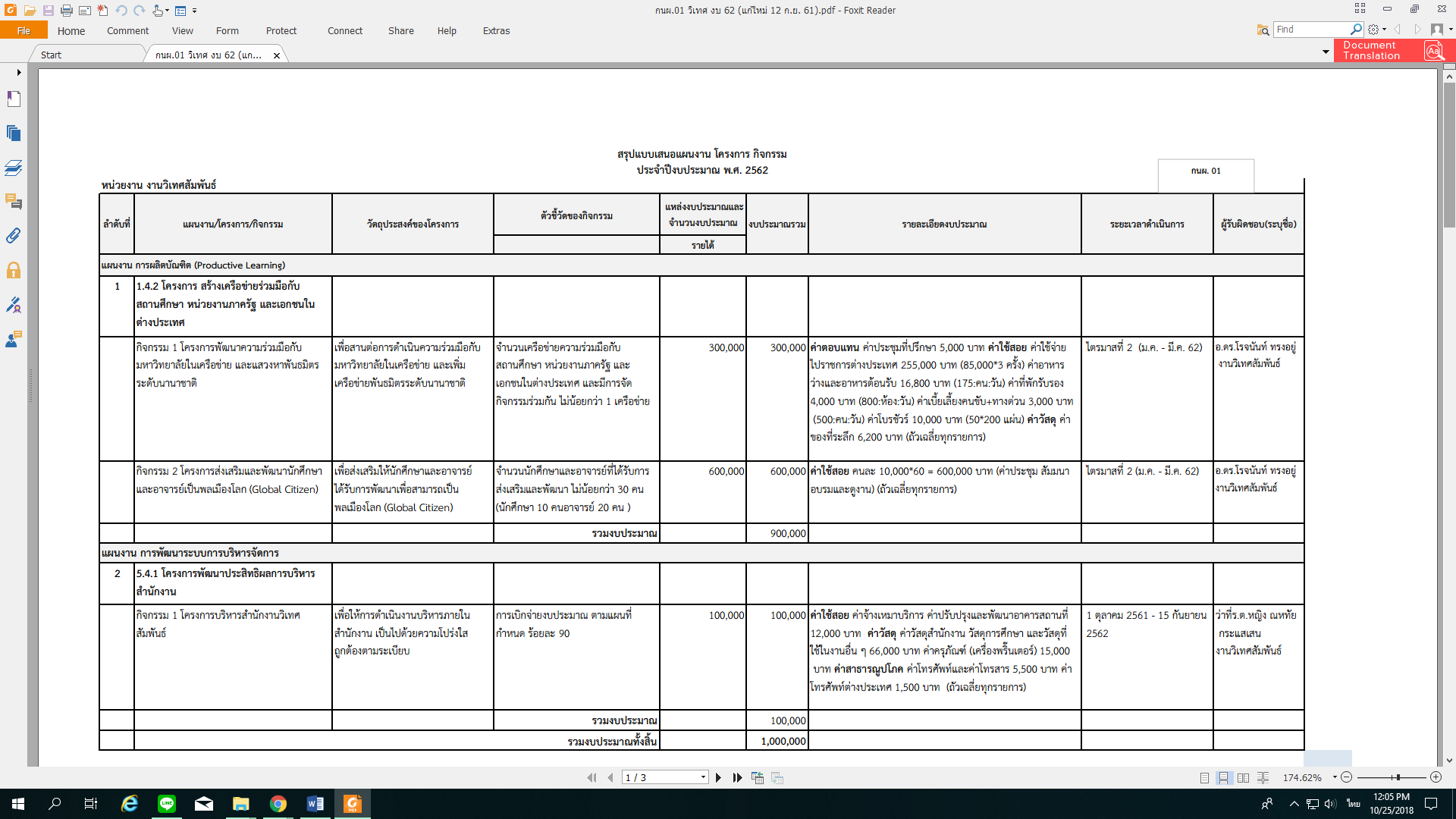 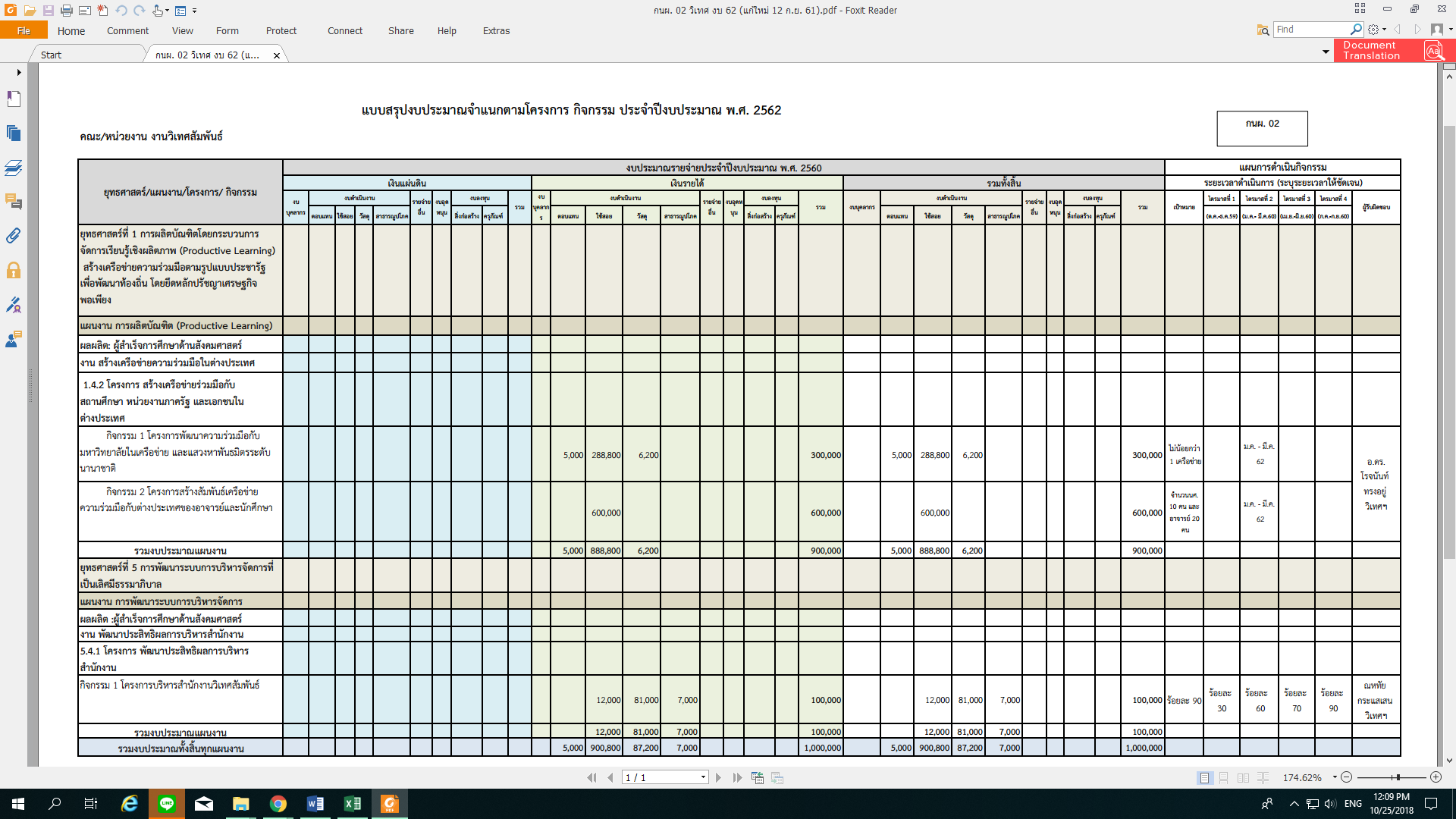 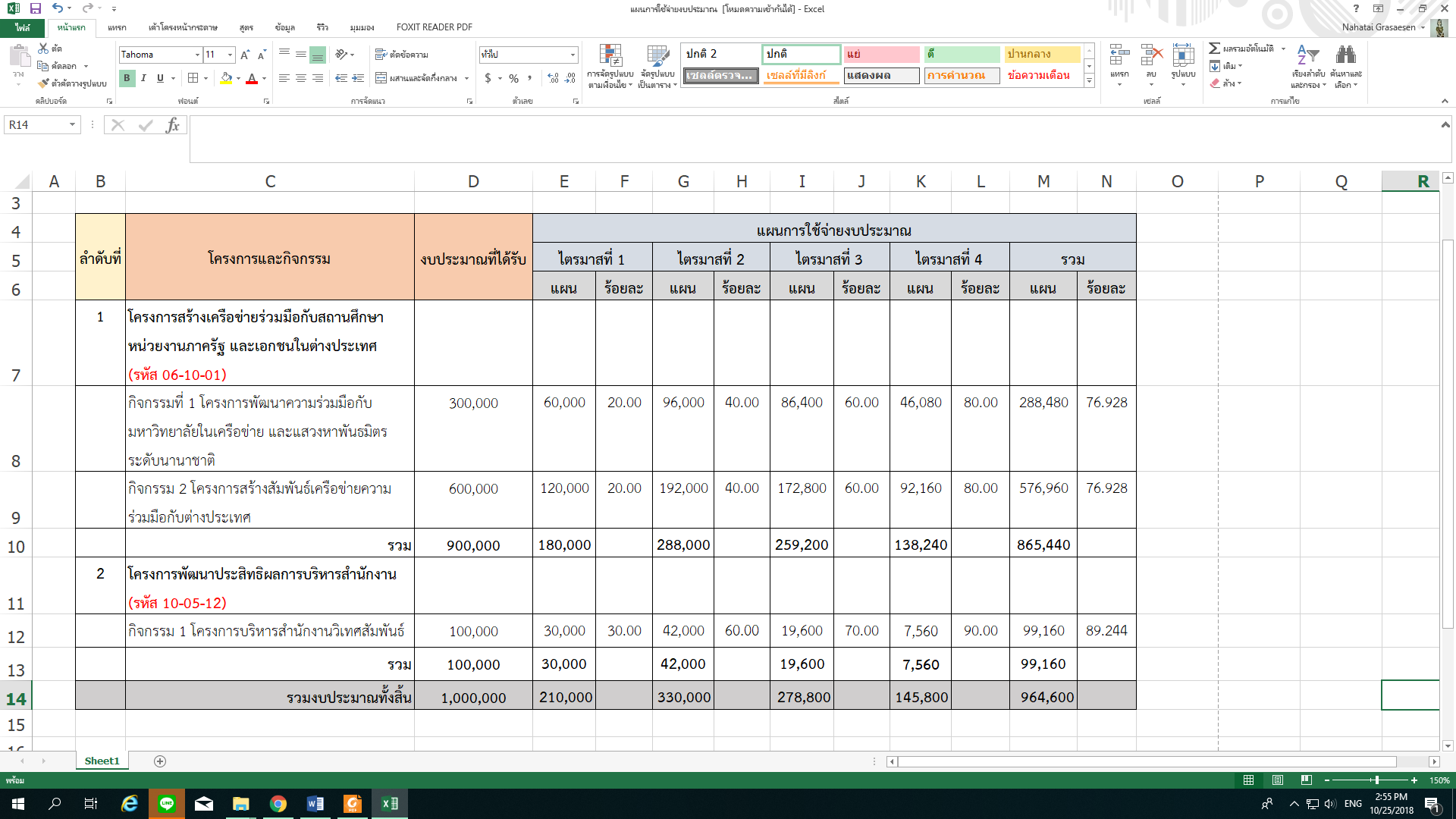 หน้าคำนำคำนำคำนำ1สารบัญสารบัญสารบัญ2ส่วนที 1 ข้อมูลทั่วไปส่วนที 1 ข้อมูลทั่วไป3โครงสร้างโครงสร้าง4ผู้บริหาร อาจารย์ และบุคลากร ผู้บริหาร อาจารย์ และบุคลากร 5เป้าประสงค์ และตัวชี้วัดความสำเร็จเป้าประสงค์ และตัวชี้วัดความสำเร็จ6แผนที่ยุทธศาสตร์แผนที่ยุทธศาสตร์7ประเด็นยุทธศาสตร์ประเด็นยุทธศาสตร์8แผนงานที่ 1 การผลิตบัณฑิตโดยกระบวนการจัดการเรียนรู้เชิงผลิตภาพ (Productive Learning) สร้างเครือข่ายความร่วมมือตามรูปแบบประชารัฐเพื่อพัฒนาท้องถิ่น โดยยึดหลักตามปรัชญาเศรษฐกิจพอเพียงแผนงานที่ 1 การผลิตบัณฑิตโดยกระบวนการจัดการเรียนรู้เชิงผลิตภาพ (Productive Learning) สร้างเครือข่ายความร่วมมือตามรูปแบบประชารัฐเพื่อพัฒนาท้องถิ่น โดยยึดหลักตามปรัชญาเศรษฐกิจพอเพียง9แผนงานที่ 5 การพัฒนาระบบการบริหารจัดการที่เป็นเลิศมีธรรมาภิบาลแผนงานที่ 5 การพัฒนาระบบการบริหารจัดการที่เป็นเลิศมีธรรมาภิบาล10ส่วนที 2 แผนดำเนินโครงการ แผนการใช้จ่ายงบประมาณส่วนที 2 แผนดำเนินโครงการ แผนการใช้จ่ายงบประมาณ11สรุปแบบเสนอแผนงาน โครงการ กิจกรรม (กนผ. 01)สรุปแบบเสนอแผนงาน โครงการ กิจกรรม (กนผ. 01)12แบบสรุปงบประมาณจำแนกตามโครงการ กิจกรรม (กนผ. 02)แบบสรุปงบประมาณจำแนกตามโครงการ กิจกรรม (กนผ. 02)13แผนการใช้จ่ายงบประมาณแผนการใช้จ่ายงบประมาณ         14เป้าประสงค์และตัวชี้วัดความสำเร็จค่าเป้าหมายผู้รับผิดชอบ1.  เพื่อสร้างเครือข่ายความร่วมมือระดับนานาชาติ พัฒนามหาวิทยาลัยให้สอดคล้องกับการเปลี่ยนแปลงของบริบทโลกมีจำนวนมหาวิทยาลัยเครือข่ายที่มีชื่อเสียงเพิ่มขึ้นจากเดิมร้อยละ 20งานวิเทศสัมพันธ์2.  เพื่อประสานกิจกรรมความร่วมมืออย่างต่อเนื่อง และเป็นประโยชน์ต่อการพัฒนาความเข้มแข็ง ในความสัมพันธ์กับเครือข่ายในต่างประเทศอาจารย์และนักศึกษามีส่วนร่วมในการดำเนินโครงการต่าง ๆ ของคณะ                     ร้อยละ 90- คณะต่าง ๆ- งานวิเทศสัมพันธ์3.  เพื่อบริหารจัดการองค์กรเชิงคุณภาพและธรรมาภิบาลด้วยหลักการบริหารราชการที่ดี ยึดหลักปรัชญาของเศรษฐกิจพอเพียงบุคลากรของหน่วยงานมีระดับความพึงพอใจมากที่สุดต่อการบริหารจัดการของหน่วยงานร้อยละ 80งานวิเทศสัมพันธ์กลยุทธ์โครงการตัวชี้วัดเป้าหมายกิจกรรมผู้รับผิดชอบผู้รายงาน1.4 สร้างเครือข่ายในรูปแบบประชารัฐเพื่อพัฒนาคุณภาพบัณฑิต1.4.2 โครงการสร้างเครือข่ายร่วมมือกับสถานศึกษา หน่วยงานภาครัฐ และเอกชนในต่างประเทศ1.4.2.1 จำนวนเครือข่ายร่วมมือกับสถานศึกษา หน่วยงานภาครัฐ และเอกชนในต่างประเทศ และมีการจัดกิจกรรมร่วมกัน5เครือข่าย1. โครงการพัฒนาความร่วมมือกับมหาวิทยาลัยในเครือข่าย และแสวงหาพันธมิตรระดับนานาชาติ2. โครงการสร้างสัมพันธ์เครือข่ายความร่วมมือกับต่างประเทศของอาจารย์และนักศึกษา●งานวิเทศสัมพันธ์●งานวิเทศสัมพันธ์ กลยุทธ์โครงการตัวชี้วัดเป้าหมายกิจกรรมผู้รับผิดชอบผู้รายงาน5.4 พัฒนาประสิทธิผลการบริหารสำนักงาน5.4.1 โครงการพัฒนาประสิทธิผลการบริหารสำนักงาน 5.4.1.1 ร้อยละของการเบิกจ่ายงบประมาณ ตามแผนที่กำหนดร้อยละ 90โครงการบริหารสำนักงานวิเทศสัมพันธ์●งานวิเทศสัมพันธ์กองนโยบายและแผนหน่วยงานการจัดสรรประเภทรายจ่ายรวมงานวิเทศสัมพันธ์งบรายได้งบดำเนินงาน1,000,000รวมทั้งสิ้น1,000,000